Phone Message Template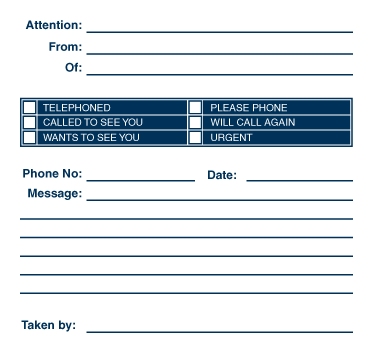 